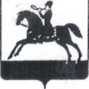 АДМИНИСТРАЦИЯКЛИНСКОГО МУНИЦИПАЛЬНОГО РАЙОНАПОСТАНОВЛЕНИЕ       28 ноября 2014	          2511	 № 	г. Клин Московская областьО внесении изменений в постановление Администрации Клинского муниципального района от 30.05.2014 г. № 1181В соответствии с Жилищным Кодексом Российской Федерации, Законом Московской области от 01.07.2013 г. № 66/2013-03 «Об организации проведения капитального ремонта общего имущества в многоквартирных домах, расположенных на территории Московской области», постановлением Правительства Московской области от 28.10.2014 г. № 902/41 «О минимальном размере взноса на капитальный ремонт общего имущества многоквартирных домов, расположенных на территории Московской области, на 2015 год»,П О С Т А Н О В Л Я Ю:1. Внести изменения в приложение № 1 к постановлению Администрации Клинского муниципального района от 30.05.2014 г. № 1181 «Об установлении размера платы населением за жилищно-коммунальные услуги в городском поселении Клин, городском поселении Решетниково и в сельских поселениях Клинского муниципального района с 01.07.2014 г.» (с изменениями внесенными постановлением Администрации Клинского муниципального района от 01.10.2014 г. № 2120) и п. 6, п. 7 изложить в следующей редакции:2.  Настоящее постановление вступает в силу с 1 января 2015 года.Направить настоящее постановление в общественно-политическую газету Клинского района «Серп и молот» для опубликования.И.о. Руководителя Администрации Клинского муниципального районаВ.А. Калинин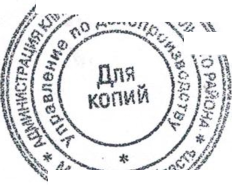 6.Жилые дома, имеющие основные виды благоустройства, лифт, мусоропровод«7,807.Взнос на капитальный ремонт жилого помещения«7,80